ФГБОУ ВО «Ивановский государственный университет»Минский государственный лингвистический университетYeditepe University (Университет Йедитипе, Стамбул)Одинцовский филиал МГИМО МИД РоссииНациональное общество прикладной лингвистики (НОПриЛ)Российское общество преподавателей русского языка и литературы (РОПРЯЛ)Ивановский научный центр Российской Академии Образования (ИНЦ РАО)Журнал «Вестник Ивановского государственного университета. Серия Гуманитарные науки»Журнал «Научный поиск: личность, образование, культура»Уважаемые коллеги!Приглашаем вас принять участие в Международном симпозиуме «Современная филологическая наука: достижения и инновации» (далее – Симпозиум), который проводится на базе ФГБОУ ВО «Ивановский государственный университет» 23 – 25 мая 2024 года (г. Иваново, Россия). Данное мероприятие приурочено к 50-летию Ивановского государственного университета.Место проведения Симпозиума: г. Иваново, ул. Ермака, д. 37/7.Проблематика Симпозиума:Язык как ценность. Воспитание ценностного отношения к русскому и иностранным языкам и литературе как задача филологического образования Лингводидактика в плюрилингвальной парадигме Философия языка. Когнитивные основы изучения текста и дискурсаМеждисциплинарность научных исследований языкаЦифровые технологии и искусственный интеллект в исследовании и преподавании языка и литературыМежкультурная коммуникация в условиях мультилингвальностиЯзыки для специальных целейТрадиции и инновации в лексикографии в XXI векеКомпьютерная и корпусная лингвистикаПеревод в условиях новых цифровых реалийСемантико-прагматические исследования языкаРусская литература в контексте мировой литературыПоэтика текста и контекстаРабочие языки Симпозиума:русскийанглийский Форматы Симпозиума: пленарные и секционные заседания; круглые столы, мастер-классы, панельные дискуссии и лектории от ведущих ученых;школа молодого исследователя;МИТАПЫ (встречи специалистов одной сферы для обмена опытом и знаниями, обсуждения актуальных тем и проблем в неформальной обстановке);выставка научных работ преподавателей Ивановского государственного университете. В работе Симпозиума примут участие отечественные и зарубежные исследователи. Среди приглашенных лекторов: Голованова Елена Иосифовна, д.ф.н., проф., Челябинский государственный университет; Гришаева Людмила Ивановна, д.ф.н., проф., Воронежский государственный университет; Дмитриева Екатерина Евгеньевна, д.ф.н., проф., Российский государственный гуманитарный университет; Иконникова Валентина Александровна, д.ф.н., Одинцовский филиал Московского государственного института международных отношений МИД России; Карасик Владимир Ильич, д.ф.н., проф., Государственный институт русского языка им. А.С. Пушкина; Красина Елена Александровна, д.ф.н., проф., Российский университет дружбы народов; Малышева Екатерина Валерьевна, д.ф.н., проф., Тверской государственный университет; Романов Алексей Аркадьевич, д.ф.н., проф., Тверской государственный университет; Сулейманова Ольга Аркадьевна, д.ф.н., проф., Московский городской педагогический университет; Сысоев Павел Викторович, д.п.н., проф., Тамбовский государственный университет им. Г.Р. Державина; Третьякова Татьяна Петровна, д.ф.н., проф., Санкт-Петербургский государственный университет; Шестакова Лариса Леонидовна, д.ф.н., проф., Институт русского языка им. В.В. Виноградова РАН; Фокин Сергей Леонидович, д.ф.н., проф., Санкт-петербургский государственный экономический университет; и другие.Для участия в Симпозиуме необходимо до 30 марта 2024 г.: зарегистрироваться по следующей ссылке:https://forms.yandex.ru/cloud/65b141e6f47e7341b783ffb1/прислать в электронном виде материалы для публикации по адресу symposium_ivsu@mail.ruМатериалы выступлений будут опубликованы в сборнике научных трудов, индексируемом в РИНЦ. Объем публикации 3-5 страниц, формат А4, Times New Roman 14, одинарный интервал, поля 2 со всех сторон, отступ 1. Возможно участие в Симпозиуме без публикации, а также в качестве слушателя.Лучшие доклады войдут в специальный выпуск журнала «Вестник Ивановского государственного университета (Серия «Гуманитарные науки»), включенный в Перечень ВАК РФ (К2), или в журнале «Научный поиск: личность, образование, культура», включенный в Перечень ВАК РФ (К2), после обязательного рецензирования редколлегией. Материалы, присланные после 30 марта 2024 г., рассматриваться не будут. Организационный взнос составляет 500 рублей.  Оргвзнос оплачивается ТОЛЬКО после получения письма о положительном решении оргкомитета, в котором будут указаны реквизиты для оплаты. Проезд и проживание оплачиваются направляющей стороной или лично участником Симпозиума.Участникам Симпозиума будет предложена культурная программа.Контакты:Координатор Симпозиума: Маник Светлана Андреевна, директор Института гуманитарных наук Ивановского государственного университета, адрес электронной почты maniksa@ivanovo.ac.ru , тел.: +7 (4932) 938511Ответственный секретарь (подтверждение заявки о включении в программу Симпозиума, материалы для публикации): Таганова Татьяна Александровна, адрес электронной почты: symposium_ivsu@mail.ruБлагодарим за сотрудничество и надеемся на встречу!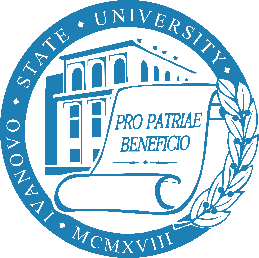 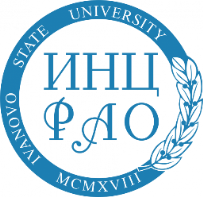 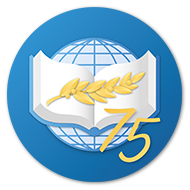 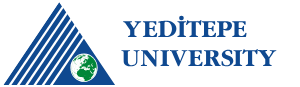 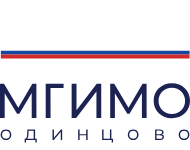 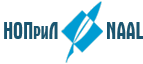 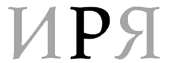 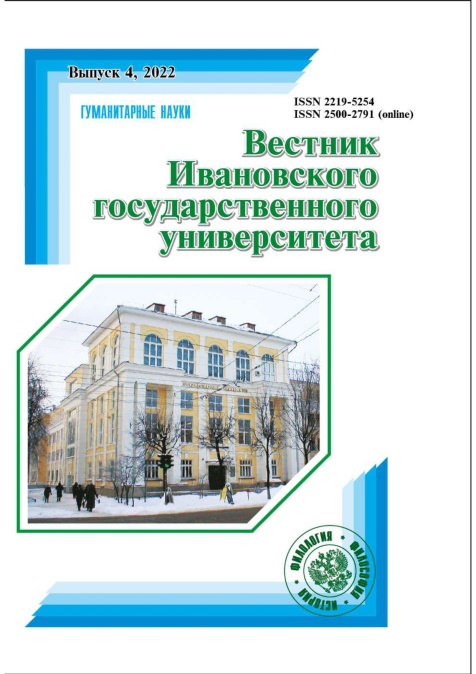 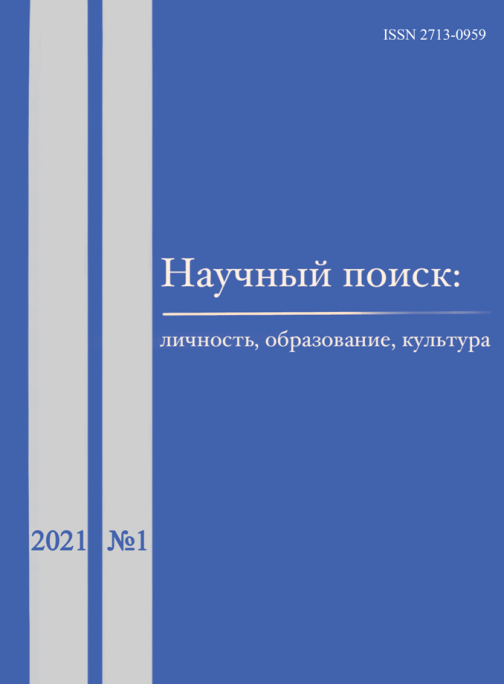 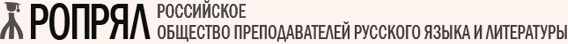 